NEPEAN BLUE MOUNTAINS FAMILY METABOLIC HEALTH SERVICEKIDS FIT 4 FUTURE CLINIC REFERRALIf you believe that your patient needs an urgent review, please contact the service directly.Dear Associate Professor Gary LeongThank you for seeing my patient, Name_________________________________________________ Date of Birth ___/___/___, contact phone number(s) _________________ ,___________________Address__________________________________________________________Post Code__________Their current measurements include:Date of measurement: ___/___/___ 	Height:____________cm	Weight:___________ kgCalculated BMI:___________kg/m2	Waist Circumference:____________ cm    BP______________Ethnic background □ Caucasian 	□ ATSIC 	□ Maori	□ Polynesian background 	□ Asian		□ European	□ Other OR please specify___________________________________My patient requires an interpreter: YES (specify language:				  ) or  NOParent’s details- -□ Married - □ Divorced - □ Single Parent  □ Other Guardian_________________Mother’s name:_____________________ AGE__________Height________cm   Weight_________kgFather’s name______________________AGE___________Height_______cm   Weight__________kg□ Family History of Type 2 Diabetes Mellitus if YES, who_____________________________or  NO□ Family History of Early Heart Disease (Myocardial Infarct/CVA) < 50 years: if YES, who ________or NOFamily History of Mental Illness YES/NO if YES, who  ________________ Family History of Severe obesity requiring treatment YES or NO, if YES who________________FACS involvement YES/NO if Yes please specify _________________________________________Drug Addiction   □Domestic Violence   □Neglect   □Physical abuse   □ Sexual abuseIs the child prone to socially unacceptable behaviors (such as head banging, shouting, hitting etc.)? YES OR NOIf patient have the following conditions/signs (tick box provided*):□ Acanthosis Nigracans 	□ Obstructive Sleep Apnoea		□ Behavioral disorders:□ Autism 	□ ADHD	□ODD		□ Mental illness:	□Anxiety	□Depression□ Non-alcoholic fatty liver disease (abnormal LFTs)		□ Hypothyroidism PCOS with established oligomenorrhoea, hirsutism, hyperandrogenism	□ Orthopaedic problems Name of Referring Doctor________________________________________Signature:____________Practice Address____________________________________________________________________Practice Phone number___________________Fax_______________Date of this referral__________NEPEAN BLUE MOUNTAINS FAMILY METABOLIC HEALTH SERVICELevel 5 South Block, Nepean HospitalPO Box 63 Penrith, NSW 2751Ph (02) 4734 4533 Fax (02) 4734 1920NBMLHD-FamilyMetabolicHealthService@health.nsw.gov.auFor appointments please fax or email this referral to the above contactsReferral CriteriaKIDS FIT 4 FUTURE CLINICAge 2-16 yearsFamily (preferably both parents and grandparents/extended family involved in care of child) able to attend service with a child who has a:>120% of CDC BMI 95th centile = 99.6th gentile if no obesity-related complications  See RCPCH UK BMI charts showing “Severe obesity” at or above 99.6th centile https://www.rcpch.ac.uk/sites/default/files/2018-03/boys_and_girls_bmi_chart.pdfOr CDC BMI 85th centile if obesity-related complication Pre-diabetes with string Family history of T2DT2DMNon-alcoholic fatty liver disease (NAFLD)Obstructive sleep apnoea Major psychiatric or psychological disturbance secondary to obesityBenign intracranial hypertensionMajor orthopedic complications e.g. SUFEFor CDC BMI charts for boys and girls go tohttps://pro.healthykids.nsw.gov.au/assess/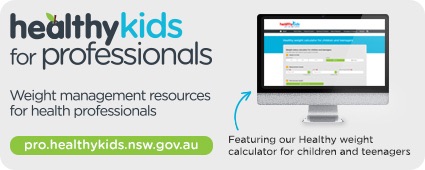 